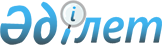 О внесении изменений и дополнения в приказ Министра энергетики Республики Казахстан от 19 марта 2018 года № 106 "Об утверждении Перечня производителей сжиженного нефтяного газа"Приказ Министра энергетики Республики Казахстан от 1 апреля 2022 года № 123. Зарегистрирован в Министерстве юстиции Республики Казахстан 4 апреля 2022 года № 27372
      ПРИКАЗЫВАЮ:
      1. Внести в приказ Министра энергетики Республики Казахстан от 19 марта 2018 года № 106 "Об утверждении Перечня производителей сжиженного нефтяного газа" (зарегистрирован в Реестре государственной регистрации нормативных правовых актов за № 16713) следующие изменения и дополнение:
      преамбулу изложить в следующей редакции:
      "В соответствии с пунктом 2 статьи 130 Кодекса Республики Казахстан "О недрах и недропользовании" ПРИКАЗЫВАЮ:";
      в Перечне производителей сжиженного нефтяного газа, утвержденном указанным приказом:
      строку, порядковый номер 10, изложить в следующей редакции:
      "
      ";
      строку, порядковый номер 11, исключить;
      дополнить строкой, порядковый номер 12, следующего содержания:
      "
      ".
      2. Департаменту газа и нефтегазохимии Министерства энергетики Республики Казахстан в установленном законодательством Республики Казахстан порядке обеспечить:
      1) государственную регистрацию настоящего приказа в Министерстве юстиции Республики Казахстан;
      2) размещение настоящего приказа на интернет-ресурсе Министерства энергетики Республики Казахстан;
      3) в течение десяти рабочих дней после государственной регистрации настоящего приказа в Министерстве юстиции Республики Казахстан представление в Департамент юридической службы Министерства энергетики Республики Казахстан сведений об исполнении мероприятий, предусмотренных подпунктами 1) и 2) настоящего пункта.
      3. Контроль за исполнением настоящего приказа возложить на курирующего вице-министра энергетики Республики Казахстан.
      4. Настоящий приказ вводится в действие по истечении десяти календарных дней после дня его первого официального опубликования.
					© 2012. РГП на ПХВ «Институт законодательства и правовой информации Республики Казахстан» Министерства юстиции Республики Казахстан
				
10.
Товарищество с ограниченной ответственностью "САУТС-ОЙЛ"
12.
Товарищество с ограниченной ответственностью "Gas Processing Company"
      Министр энергетикиРеспублики Казахстан 

Б. Акчулаков
